Российская ФедерацияРеспублика ХакасияАлтайский районАдминистрация Белоярского сельсоветаП О С Т А Н О В Л Е Н И Е  «17 »  февраля   2016г.                           с. Белый Яр                                   № 157                                 Об утверждении схемы расположения земельного участкана кадастровом  плане территорииРассмотрев заявление Липаевой Галины Павловны об утверждении схемы расположения земельного участка на кадастровом  плане территории, представленные материалы, руководствуясь п.п.13-14 ст.11.10 Земельного кодекса  Российской Федерации, статьей 14 Федерального закона «Об общих принципах организации местного самоуправления в Российской Федерации» от 6.10.2003года № 131-ФЗ, , руководствуясь Уставом муниципального образования Белоярский сельсовет, администрация Белоярского сельсоветаПОСТАНОВЛЯЕТ:1. Утвердить схему расположения вновь образованного земельного участка на кадастровом  плане территории с условным номером 391, земельный участок образуется из земельного участка с кадастровым номером 19:04:010104:391 (приложение №1):Земельный участок с условным номером 391, площадью 104 кв.м, расположенный по адресу: Республика Хакасия, Алтайский район, с.Белый Яр, ул. Кирова 107Б категория земель- земли населенных пунктов. Согласно градостроительного регламента земельный участок расположен в зоне ОД – общественно-деловая зона. Вид разрешенного использования: для строительства и эксплуатации магазина.          2. Схема расположения земельного участка на кадастровом  плане территории подготовлена в виде бумажного документа в соответствии с п.9 ст. 11.10 ЗК РФ в отношении земельного участка образованного для его последующего предоставления без проведения торгов. На земельном участке расположено   здание с кадастровым номером 19:04:010104:1361 принадлежащее физическому лицу на праве собственности.3.  Срок действия настоящего постановления составляет два года.4. Администрации Белоярского сельсовета в пятидневный срок направить настоящее Постановление с утвержденной схемой расположения земельного участка на кадастровом  плане территории в Управление Федеральной службы  государственной регистрации, кадастра и картографии по Республике Хакасия .5. Настоящее постановление подлежит официальному опубликованию и размещению на сайте Администрации Белоярского сельсовета.6. Контроль за исполнением настоящего постановления оставляю за собой.ГлаваБелоярского  сельсовета                                                                      И.Н.ЛогиновОтпечатано в 5-и экз.1-й – в администрацию  Белоярского сельсовета2-й – в прокуратуру Алтайского района3-й – в дело4,5 – заявителю                 Исполнитель : Мазова С.В.                8(39041)2-15-84Приложение  к Постановлениюот «_17_»  февраля  2016 года № 157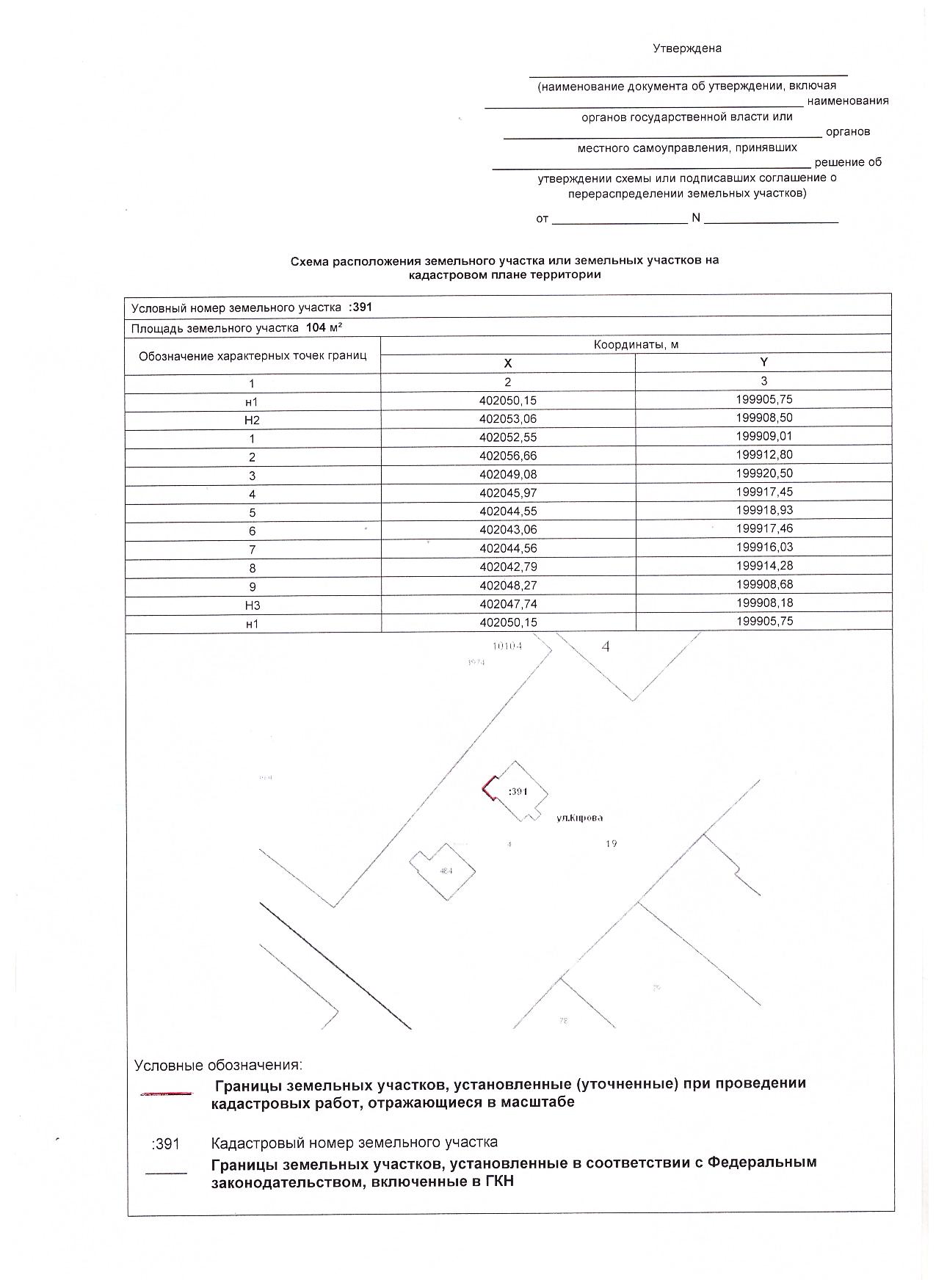 